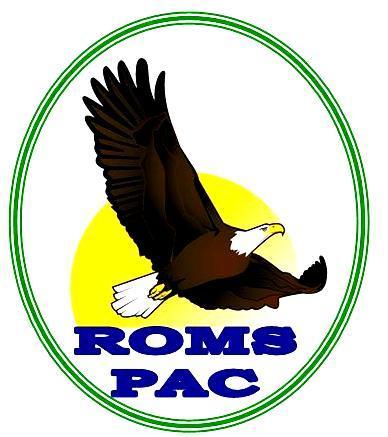 ROYAL OAK MIDDLE SCHOOLPAC Meeting MinutesWednesday, February 16, 2022, 7:00pmPresent: President: Luanne Richardson, Vice-President: Jennifer Furtado, Treasurer: Don Mellings, Grants: Jill Shaw, COPACS Rep: Julia Roemer, Co -secretary: Jenny Eastman, Member at Large: Grade 8 Rep: Taegen McManaman. 30+ ROMS families were represented.Staff: Principal, Karen McEwen and Vice- Principal, Sara PostlethwaiteGuests:  Meaghen O’Brien and Aaron Beckham, Vice Principals from Claremont Secondary Next PAC General Meetings: No PAC meeting in March. Wednesday, April 13, 7pm.Territorial Acknowledgment: We acknowledge and thank the W̱SÁNEĆ people on whose traditional territory we live, learn, and teach. The W̱SÁNEĆ people have lived and worked on this land since time immemorial.Meaghen and Aaron spoke about the transition to Claremont. More info available on the Claremont website, including the course booklet/site, and info on all programs that require an applicationClaremont counsellors will be at ROMS Feb 24/25 to hand out course selection forms and meet with Grade 8 classes. Course selection forms are due on March 4, 2022. For more info about the school and transition to Claremont: https://claremont.sd63.bc.ca/Claremont PAC looking for new members. If interested, contact claremontpacsd63@gmail.comAdmin ReportCounsellor, Mr. Canon working with Grade 8 Leadership students to host some fun days, dress up day, ROMS trivia KahootPink Shirt day on Wednesday, February 23. Each class will create one slide about what this day means. 14 volleyball teams, many students involved and busy with this sportYearbook is underway (Ms. Cottier, Mr. Goy, Mr. DeLong)ROMS staff are mentoring some UVic Faculty of Education practicum students over the next while Report cards will come out before spring break in MarchAnticipating some changes to restrictions/ guidelines related to COVIDApproval of Agenda and call for additional itemsMOTION: to approve the agenda as presented by Jill, seconded by Jen F. CARRIEDApproval of MinutesMOTION: To approve January’s minutes by Julia, seconded by Jen F. CARRIEDPresident’s ReportFacilitated executive meeting prior to PAC meeting this eveningForwarded a number of copies of Constable Eric Misener’s presentation to parents who requested itNeed new members on PAC – please ask around and encourage people. Especially need new treasurer and co-secretaryWill provide teachers with the funding request forms again, looking to provide more funding towards spring breakTreasurer’s Report   $5,131.01 General Account$23,276.85 Gaming Account$225.00 Cash Float on hand$28,632.86 TOTALHave ~$15,000 for next round of teacher requestsMOTION: To remove Lena Palermo as signing authority on ROMS PAC bank accounts by Don, 2nd by Taegen.  CARRIEDConfederation of Parent Advisory Councils in Saanich (COPACS) UpdateCOPACS meetings are held the 3rd Thursday of each month, just after our PAC meetingSurvey about the District’s Proposed Strategic Plan has gone out – please complete it if you have not yet done soTrustee changes, Trustee Victoria Martin stepping downStaff changes, Monica Braniff, Director of Instruction has moved to a new position elsewhereBudget presentation– seeing decreased revenues due to drop in international student numbersIT refreshes and updates throughout District now underwayNew COPCS executive members needed – see COPACS website for more info Grade 8 LiaisonFarewell event is challenging to plan right now. At this point, planning for outdoor event with food truck, games, photo both. More to come on this. Meeting adjourned at 8:20 pm: moved by Jill, seconded by Jenny. CARRIEDOngoing FundraisingPeninsula Coop Number: (58597) Put this number in your phone and don't forget to use it when you pay at the gas station or grocer.Country Grocer receipts: Save your receipts as PAC can earn gift cards to Country Grocer. The collection envelope is hanging by the PAC Bulletin Board at school.COBS bread: PAC participates in the COBS bread fundraising program. Mention Royal Oak when you go in and 5% will go back to our school with every purchase.